Додатокдо рішення виконавчого комітетувід                               № ПЕРЕЛІКзамовників, яким дозволено розміщення соціальної реклами	В.о. начальника управління архітектури та 	містобудування Сумської міської ради 											О.М. Фролов№ з/пЗамовник соціальної рекламиТип рекламного засобуКількість, од. (щомісячно)ПеріодрозміщенняВласник рекламних засобів, на яких планується розміщення соціальної реклами, інші приміткиМакет1.Громадська організація «Батьківська ініціатива ТЕРГО»Сіті-лайт1,2м х 1,8м20липень 2021 –грудень 2021Сюжети, присвячені безкоштовним тренінгам для вчителів, що допоможуть зменшити рівень булінгу у школах.Виготовлені постери надаються замовником.Розміщення сюжетів у разі вільних площин  конструкцій у операторів зовнішньої реклами.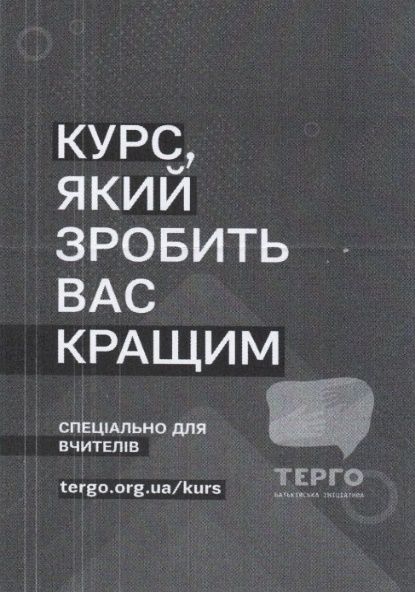 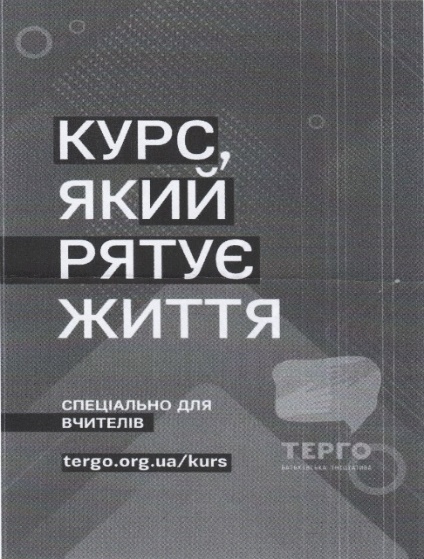 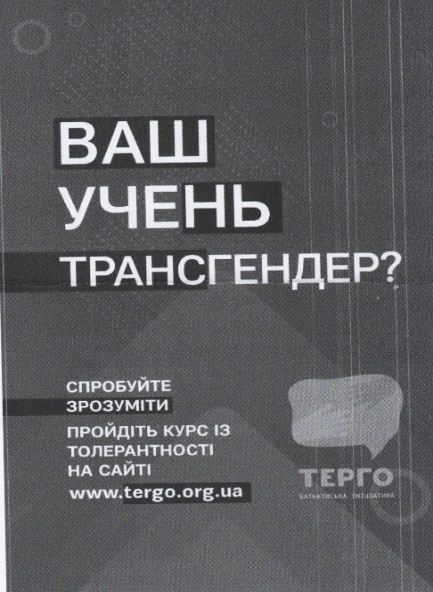 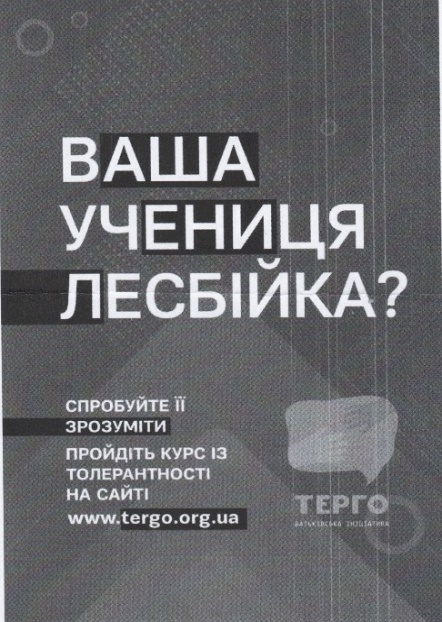 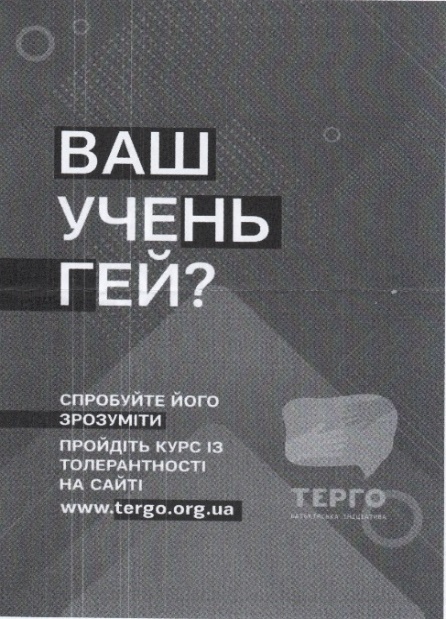 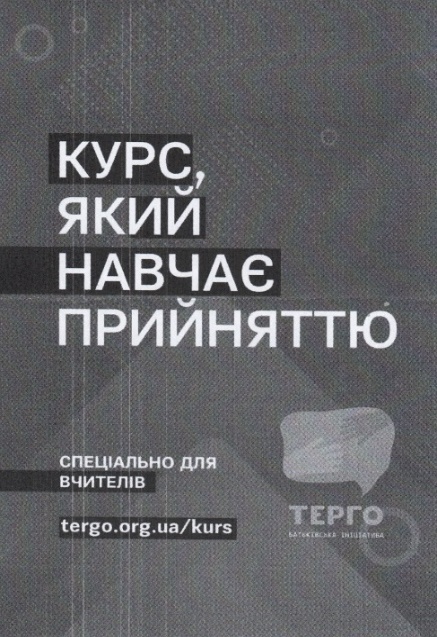 